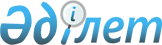 О признании утратившими силу некоторых постановлений акимата Западно-Казахстанской областиПостановление акимата Западно-Казахстанской области от 12 апреля 2019 года № 90. Зарегистрировано Департаментом юстиции Западно-Казахстанской области 15 апреля 2019 года № 5631
      Руководствуясь Законами Республики Казахстан от 23 января 2001 года "О местном государственном управлении и самоуправлении в Республике Казахстан" и от 6 апреля 2016 года "О правовых актах" акимат Западно-Казахстанской области ПОСТАНОВЛЯЕТ:
      1. Признать утратившими силу некоторые постановления акимата Западно-Казахстанской области согласно приложению к настоящему постановлению.
      2. Руководителю отдела государственно-правовой работы аппарата акима Западно-Казахстанской области (Г.Рахметова) обеспечить государственную регистрацию данного постановления в органах юстиции, его официальное опубликование в Эталонном контрольном банке нормативных правовых актов Республики Казахстан и в средствах массовой информации.
      3. Контроль за исполнением данного постановления возложить на заместителя руководителя аппарата акима области А.Досжанова.
      4. Настоящее постановление вводится в действие со дня первого официального опубликования.
      1. Постановление акимата Западно-Казахстанской области от 11 ноября 2014 года №288 "Об утверждении перечня участков недр, содержащих общераспространенные полезные ископаемые, подлежащих выставлению на тендер или аукцион" (зарегистрированное в Реестре государственной регистрации нормативных правовых актов №3701, опубликованное 13 декабря 2014 года в газетах "Орал өңірі" и "Приуралье");
      2. Постановление акимата Западно-Казахстанской области от 17 марта 2015 года №69 "Об установлении форм и сроков предоставления страхователем, страховщиком, агентом и обществом информации и документов, необходимых для осуществления местным исполнительным органом контрольных функций" (зарегистрированное в Реестре государственной регистрации нормативных правовых актов №3890, опубликованное 13 мая 2015 года в информационно-правовой системе "Әділет"); 
      3. Постановление акимата Западно-Казахстанской области от 16 июня 2015 года №146 "О внесении изменений в постановление акимата Западно-Казахстанской области от 11 ноября 2014 года № 288 "Об утверждении перечня участков недр, содержащих общераспространенные полезные ископаемые, подлежащих выставлению на конкурс" (зарегистрированное в Реестре государственной регистрации нормативных правовых актов №3948, опубликованное 17 июля 2015 года в информационно-правовой системе "Әділет");
      4. Постановление акимата Западно-Казахстанской области от 30 июня 2015 года №156 "Об утверждении Правил предоставления коммунальных услуг" (зарегистрированное в Реестре государственной регистрации нормативных правовых актов №3979, опубликованное 26 августа 2015 года в информационно-правовой системе "Әділет");
      5. Постановление акимата Западно-Казахстанской области от 24 августа 2015 года № 226 "Об утверждении регламента государственной услуги "Субсидирование стоимости затрат на возделывание сельскохозяйственных культур в защищенном грунте" (зарегистрированное в Реестре государственной регистрации нормативных правовых актов №4061, опубликованное 13 октября 2015 года в информационно-правовой системе "Әділет"); 
      6. Постановление акимата Западно-Казахстанской области от 15 апреля 2016 года №133 "Об определении перечня должностей специалистов в области здравоохранения, социального обеспечения, образования, культуры, спорта и ветеринарии, являющихся гражданскими служащими и работающих в сельской местности" (зарегистрированное в Реестре государственной регистрации нормативных правовых актов №4403, опубликованное 26 мая 2016 года в Эталонном контрольном банке нормативных правовых актов Республики Казахстан);
      7. Постановление акимата Западно-Казахстанской области от 24 июня 2016 года № 190 "О внесении изменения в постановление акимата Западно-Казахстанской области от 24 августа 2015 года № 226 "Об утверждении регламента государственной услуги "Субсидирование стоимости затрат на возделывание сельскохозяйственных культур в защищенном грунте" (зарегистрированное в Реестре государственной регистрации нормативных правовых актов №4485, опубликованное 30 июля 2016 года в Эталонном контрольном банке нормативных правовых актов Республики Казахстан).
      8. Постановление акимата Западно-Казахстанской области от 10 августа 2016 года № 253 "Об установлении объемов субсидий по районам и города Уральск (в зависимости от прогнозной структуры посевных площадей приоритетных культур)" (зарегистрированное в Реестре государственной регистрации нормативных правовых актов №4528, опубликованное 25 августа 2016 года в газетах "Орал өңірі" и "Приуралье");
      9. Постановление акимата Западно-Казахстанской области от 28 ноября 2016 года № 347 "О внесении изменений в постановление акимата Западно-Казахстанской области от 10 августа 2016 года № 253 "Об установлении объемов субсидий по районам и городу Уральск (в зависимости от прогнозной структуры посевных площадей приоритетных культур)"" (зарегистрированное в Реестре государственной регистрации нормативных правовых актов №4608, опубликованное 13 декабря 2016 года в Эталонном контрольном банке нормативных правовых актов Республики Казахстан);
      10. Постановление акимата Западно-Казахстанской области от 2 июня 2017 года № 150 "О внесении изменений в постановление акимата Западно-Казахстанской области от 22 июля 2016 года № 223 "Об утверждении перечня приоритетных сельскохозяйственных культур и норм субсидий"" (зарегистрированное в Реестре государственной регистрации нормативных правовых актов №4820, опубликованное 30 июня 2017 года в Эталонном контрольном банке нормативных правовых актов Республики Казахстан);
      11. Постановление акимата Западно-Казахстанской области от 29 декабря 2017 года №329 "О внесении изменений в постановление акимата Западно-Казахстанской области от 17 марта 2015 года № 69 "Об установлении форм и сроков предоставления страхователем, страховщиком, агентом и обществом информации документов, необходимых для осуществления местным исполнительным органом контрольных функций" (зарегистрированное в Реестре государственной регистрации нормативных правовых актов №5048, опубликованное 26 января 2018 года в Эталонном контрольном банке нормативных правовых актов Республики Казахстан);
      12. Постановление акимата Западно-Казахстанской области от 1 марта 2018 года № 43 "Об утверждении перечня приоритетных сельскохозяйственных культур и норм субсидий" (зарегистрированное в Реестре государственной регистрации нормативных правовых актов №5092, опубликованное 28 марта 2018 года в Эталонном контрольном банке нормативных правовых актов Республики Казахстан).
					© 2012. РГП на ПХВ «Институт законодательства и правовой информации Республики Казахстан» Министерства юстиции Республики Казахстан
				Приложение к постановлению
акимата Западно-Казахстанской
области
№ 90 от 12 апреля 2019 года